DESIGNATION DES ARBITRES	Ligue « I »  Professionnelle « Senior »	14ème Journée « Aller » du Dimanche 03 Janvier 2016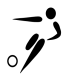 RencontreRencontreHeureTerrainArbitre1er  Assistant2ème Assistant4ème ArbitreCommissaireDIMANCHE 03 JANVIER 2015DIMANCHE 03 JANVIER 2015DIMANCHE 03 JANVIER 2015DIMANCHE 03 JANVIER 2015DIMANCHE 03 JANVIER 2015DIMANCHE 03 JANVIER 2015DIMANCHE 03 JANVIER 2015DIMANCHE 03 JANVIER 2015DIMANCHE 03 JANVIER 2015CAASK14 H 00EL MENZEHRAZGUALLAH OUSSAMAJRIDI FAOUZIABDELAAL HASSENBELLAGUA MEJDILAARIBI ZOUHEYRASMJSK14 H 00LA MARSA « Gazon »BENNANI  WALIDTARCHI ADELBENNENI FAICALEL BADRI WALIDAJANGUI TAOUFIKCSHLCAB14 H 00HAMMAM LIF « Gazon »JAWADI NASRALLAHBITOUTA MOHAMEDHASSENI KHALILGUEZGUEZ ROCHDIYAAKOUBI ATEFCSS ESZ15 H 00SFAX M’HIRIBEN NACEUR AMINEISMAIL AYMENHETFI MEJDIBEN CHRIFA MOHAMEDDEBBEBI MOHAMEDSGEST13 H 00EL METOUIA « Municipale »KOSSAI HEYTHEMHMILA ANOUARBEKIR MOHAMEDSBOUII MOHAMEDNOUIRA ZOUBEIREGSGESS14 H 00GAFSA « Gazon » Huis-ClosJRIDI WALIDSEFI MAKRAM KHCHINI MOEZBADRI SOUFIENNEHERZI RIADHESMETEOSB14 H 00EL METLAOUI « Municipale »BEN HAMZA MOURADYAAKOUBI ANISDHEHBI SKANDARKRIR ZIEDHELLOULI BOURAOUIUSBGST14 H 00BEN GUERDEN SynthétiqueHACHFI ABDELHAMIDRHOUMA MEJEDBRAHEM ILIESFOURATI KAISMILED HICHEM